Собрание депутатов города ТроицкаЧелябинской областиЧетвертый созывПятьдесят шестое заседаниеР Е Ш Е Н И Е от  28.11.2013г.  № 191        г. ТроицкО  внесении  изменений  в   решение  Собрания депутатов города  Троицка  от 17.09.2008 года № 193 «Об утверждении Положения  о гарантиях осуществления полномочий главы города Троицка» В соответствии с Федеральным законом от 06 октября 2003 г. №131-ФЗ     «Об общих принципах организации местного самоуправления в Российской Федерации», Законом Челябинской области от 27 марта 2008 г. № 245-ЗО          «О гарантиях осуществления полномочий депутата, члена выборного органа местного самоуправления, выборного должностного лица местного самоуправ-ления»,  руководствуясь Уставом города Троицка,Собрание депутатов города Троицка  РЕШАЕТ:Внести в Положение о гарантиях осуществления полномочий главы города Троицка, утвержденное решением Собрания депутатов города Троицка от 17.09.2008 года № 193, следующие изменения:пункт 8 признать утратившим силупункт 9 признать утратившим силу;пункт 10 признать утратившим силу;пункт 11 признать утратившим силу.Контроль за исполнением настоящего решения поручить постоянной комиссии по финансово-бюджетной и экономической политике (В.В. Наренков).Настоящее решение опубликовать в газете "Вперед".Настоящее решение вступает в силу со дня его официального опубликования.Заместитель председателяСобрания депутатов города Троицка  		                              А.Б. КокоревИсполняющий обязанности главы города Троицка                                                                              А.Г. Чистякова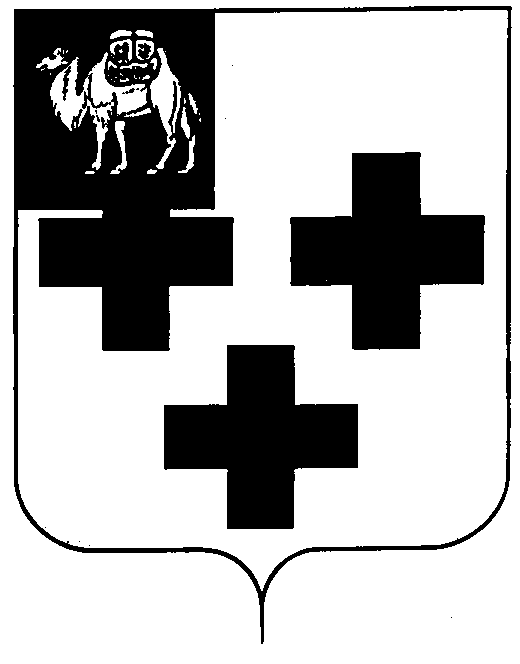 